     Руководствуясь статьей 264.2 Бюджетного кодекса Российской Федерации, статьей 30 Положения о бюджетной системе и бюджетном  процессе в муниципальном образовании сельском поселении «Озерный»,   утвержденного решением Совета СП «Озерный»  от 19.09.2012  № 1-4/22,     администрация ПОСТАНОВЛЯЕТ:1. Утвердить отчет об исполнении бюджета МО СП «Озерный»  за       1 квартал  2022  года  по доходам в сумме  2 165 124 рубля  58 копеек и  по расходам  2 693 121 рубль  63  копейки с превышением  расходов над доходами (дефицитом) бюджета МО СП «Озерный» в сумме 527 997 рублей  05  копеек.2. Направить отчет об исполнении бюджета МО СП «Озерный» в   Совет сельского поселения «Озерный».3. Настоящее постановление подлежит размещению на официальном сайте сельского поселения «Озерный».попопопоАДМИНИСТРАЦИЯСЕЛЬСКОГО ПОСЕЛЕНИЯ«ОЗЁРНЫЙ»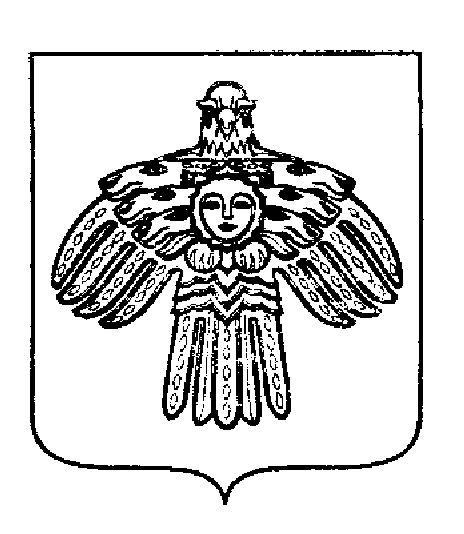 «ОЗЁРНЫЙ»  СИКТ ОВМОДЧОМИНСААДМИНИСТРАЦИЯ ПОСТАНОВЛЕНИЕШУÖМ«08» апреля   2022 годап.Озёрный г. Печора Республика Коми«08» апреля   2022 годап.Озёрный г. Печора Республика Коми«08» апреля   2022 годап.Озёрный г. Печора Республика Коми         № 12Об утверждении отчета об исполнении бюджетаМО СП «Озерный» за 1 квартал 2022 годаГлава сельского поселения                      А.В. Койчев